Instructor: Sudha Kolathu- Parambil        Class time: MW 11AM to 2:20 PM, V-209(This class will be offered online asynchronously for the first two weeks of the semester due to increased COVID-19 cases and guidance from public health officials. Please check canvas announcement for the further updates)Best way to contact me: Message me through CANVAS Inbox or e-mail me skolathuparambil@sierracollege.edu Virtual Office Hours: Tuesdays 10-11 AM through zoom  https://cccconfer.zoom.us/j/95944163874Communication: I will be communicating with you through CANVAS announcements, Inbox, e-mail, and Modules/weekly task. Prerequisite: Completion of MATH D or E with grade of "C" or better, or appropriate placement.

Description: Part one of a two-part course in elementary statistics. Provides additional instructional support to enhance learning and promote conceptual understanding of statistics. Emphasis on statistical reasoning and application of statistical methods. Topics include graphical and numerical methods of descriptive statistics; methods of sampling; basic elements of probability; binomial, normal, and sampling distributions; and the Central Limit Theorem. Applications using data from business, economics, education, psychology, and the social and life sciences. (CSU-with unit limitation, UC-with unit limitation)

Course Student Learning Outcomes:
Recognize, label and identify data by type and level of measurement.
Construct and interpret data using graphical and numerical methods of descriptive statistics.
Calculate and interpret problems involving basic elements of probability and sampling.
Logically present clear, complete, and sufficiently detailed solutions to demonstrate understanding and communicate reasoning of statistical methods using technology when appropriate.Objectives: Distinguish among different scales of measurement and their implications. Interpret data displayed in tables and graphically. Apply concepts of sample space and probability.Calculate measures of central tendency and variation for a given data set.Identify the standard methods of obtaining data and identify advantages and disadvantages of each.Calculate the mean and variance of a discrete distribution.Calculate probabilities using normal and student’s t-distributions.Distinguish the difference between sample and population distributions and analyze the role played by the Central Limit Theorem.Textbook: Elementary Statistics, 3rd Edition by Navidi and Monk.Students can access the eTextbook through Connectmath. All the homework, quizzes and tests will be assigned through Connectmath. Please click on “Connectmath Via CANVAS” tab on the course menu. Then select Connectmath (Not ALEKS). You can use two weeks trial using the code: 3248C-3F5F7-F9965-B0992Using this code, you can access the eTextbook, homework, quizzes and tests. Looseleaf w/ Connect Access Card: ISBN: 9781260996296Connect Access Card: ISBN: 9781266168918Calculator: A graphing calculator TI-84 or Excel or any app alternative to it.System Requirement for Connectmath: Operating Systems: Windows 7+, Mac OS X 10.11+Browsers: Chrome60+, Firefox60+, Safari 11+(Mac only), No support for IE11 or Edge. I recommend you to use Google Chrome.Grading Scale:Group Discussion/participation 	8%      (assigned through CANVAS)Assignments				2%      ((assigned through CANVAS)Homework           		           20%     (14 sets of homework through connectmath)Quizzes                 		           20%     (best 5 out of 6 quizzes through connectmathExams                     		           50%     (2 Exams through connectmath)There will be a mandatory quiz called the "Ticket to take the Exam" before each Exam. This quiz explains the rules/policies of the Exam. Your grade for the Exam will be counted as "0" without passing this quiz. Please Check Connectmath for the due dates of homework/quizzes/exams. There is no make-up for quizzes and exams. All the exams and quizzes will be available three days before the due date and students can take the exam/quiz during this period. All the exams will be timed. More information regarding the exam will be available while taking the “Ticket to take the exam” quiz.  Letter Grade: 90-100% A, 80-89% B, 70-79% C, 60-69% D, 0-59%Special Accommodations: If you are a student with a learning or physical disability or have special needs, please let me know as soon as possible what accommodations are needed. Also, please send me the documentation for the accommodation. Please respect everyone in the classroom while communicating online. Please watch this video for more information.https://apps.3cmediasolutions.org/oei/modules/communication/story/Attendance Policy: If you fail to complete the Syllabus quiz, introduce yourself to your class with your photo and the homework from section 2.1 on connectmath by January 26h, I will assume that you are not interested in this class and you will be dropped from this class. Please check the CANVAS-modules for the syllabus quiz and introduce yourself. Access connectmath through CANVAS to complete the homework.If you are not attending the class or inactive in connectmath for 5 days or not making any progress on connectmath assignments you will be dropped from this class. Academic Honesty Policy: Some examples of Academic Dishonesty: Allowing other person to do your work.Using devices or aids that are not allowed during the quiz/test/exam.Copying from another or allowing another student to copy your own paper.Sharing the questions or answers of the quizzes/exams with the other person.Submitting another person’s work as your own work.Please do not cheat. Violations of these rules are grounds for disciplinary actions from the Disciplinary Officer which could result in suspension and expulsion from the college, see Board Policy 5500 and Administrative Procedure 5520.Time needed for this class: Students should spend an average of 10 hours per week for this class to receive an average grade in this class. Each group discussion/lab will take 30 minutes-1 hour or more than that depending on the topic. Plan on spending at least 2 hours per day to stay on track. Please make a study plan appropriate to your schedule. Decide on when and how you are going to complete this course successfully and stick with that plan.Design of this class on CANVAS: Your weekly tasks are organized under “Modules” (tab on the left side). Please check each week’s module on CANVAS and work accordingly. The lecture videos are under weekly module. Discussion topics, assignments, ticket to take the exam etc. will be assigned through canvas. The homework, quiz and exams will be assigned through Connectmath. There are 16 set of homework problems, 6 quizzes (I will count the best 5 scores) and 2 exams. Please check connectmath for exact information and due dates. Exams will be on week-4 and 8. Resources:ConnemathCustomerSupportAcademic HelpTechSupportStatCenter/MathCenterFood PantryCounselingStudy Skills/Time ManagementCommunicationSkillforOnlineStudentTitle IX: As an instructor, one of my responsibilities is to help create a safe learning environment for my students and for the campus as a whole. So that the college can provide students with appropriate support, services and assistance, I am ​encouraged to connect students who share any instances of sexual harassment, sexual violence, and/or other forms of prohibited discrimination with Title IX Campus Advocates. ​ The Title IX Campus Advocates are confidential employees available to provide counseling, crisis intervention, reporting options, and connection to campus and community resources. Additionally, our local community organizations provide confidential support and resources to survivors of sexual assault and intimate partner violence and available 24/7.                      STAND UP PLACER (Placer County) (800) 575-5352 Community Beyond Violence (Nevada County) (530) 272-3467Sierra Community House (Tahoe/Truckee) (800) 736-1060WEAVE (Sacramento County) (916) 920-2952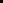 Sierra College Title IX help Title IX ResourcesImportant dates:Feb 18th -20th Presidents Day (Campus closed)Feb 6th Add/ drop/refund deadlineApril 8th Last day to withdraw with a “W”April 11th -17th Spring Break May 30th Memorial DayDisclaimer: This Online course is offered through CANVAS and using Connectmath. All information on the syllabus is subject to change if the instructor finds it necessary. Any changes will be announced through CANVAS announcement. This is a short version of the syllabus. Please check CANVAS for the complete syllabus with more detail. 